DAV Department of Maine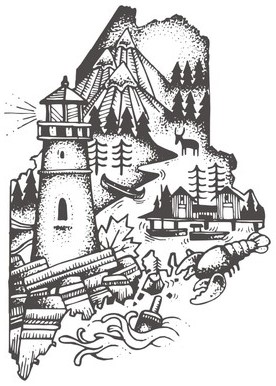 49th Annual Convention 26-27 April 2024Bangor Aviator Hotel 308 Godfrey Boulevard Bangor, ME 04401Hotel reservations: For room reservations call the hotel, 207-947-6721. Be sure to mention DAV2024 to get the convention rate of $119.00/night (plus tax)Bring your parking ticket in to be validated at the check-in desk.DO NOT SEND THIS FORM TO THE HOTELConvention RegistrationName(s)							Department/Chapter/Unit/Title________________________________________		______________________________________________________________________		______________________________________________________________________		______________________________________________________________________		______________________________________________________________________		______________________________________________________________________		______________________________________________________________________		______________________________________________________________________		______________________________Use additional sheets as necessaryGroup point of contact name: _____________________________________________________Phone: _______________________________	Email: ______________________________Meal ReservationsABSOLUTELY NO RESERVATIONS FOR MEALS AFTER 2 APRIL 2024Menu subject to changeDepartment Fellowship Lunch		Friday, 12 Noon		# _____ Free    Deli buffet, sides and salad, fresh baked cookiesDAV/DAVA Testimonial Dinner		Friday, 5:00 PM		# _____ X $20.00 = __________    Chicken Parmesan or Sweet Korean Barbecue, sides and salad, Maine blueberry pieForget-Me-Not Luncheon		Saturday, 12 Noon	# _____ X $20.00 = __________    Deli buffet, sides and salad, fresh baked cookiesAwards Banquet			Saturday, 6:00 PM	# _____ X $30.00 = __________    Beef Burgundy or Panko Crusted Haddock, sides and salad, Cheesecake with caramel sauce		If reserving all three meals	# _____ X $60.00 = __________Total amount enclosed: _______________ALL PRICES ARE VALID FOR RESERVATIONS ONLYMEALS PURCHASED AFTER 2 APRIL 2024 WILL INCUR THE FOLLOWING FEES.Friday dinner - $25.00 per person		Saturday luncheon - $25.00 per personSaturday Awards Banquet – $40.00 per personSpecial dietary needs _________________________________________________________This form must be received, with payment in full, no later than 2 April 2024. Checks made payable to “DAV Department of Maine”. Submit forms to Department Adjutant no later than 2 April 2024Email deptmainedav@gmail.comFAX 207-621-4822Mail PO Box 3415 Augusta, ME 04330DO NOT SEND THIS FORM TO THE HOTEL